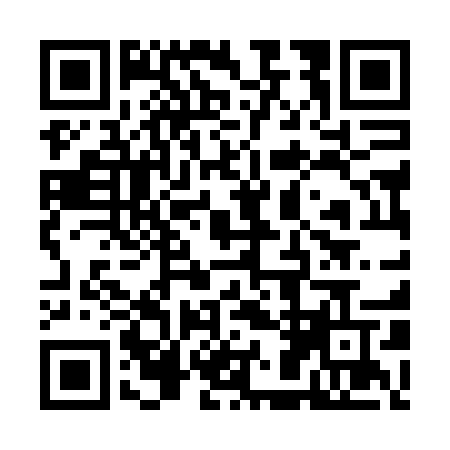 Ramadan times for Puerto Quetzal, GuatemalaMon 11 Mar 2024 - Wed 10 Apr 2024High Latitude Method: NonePrayer Calculation Method: Muslim World LeagueAsar Calculation Method: ShafiPrayer times provided by https://www.salahtimes.comDateDayFajrSuhurSunriseDhuhrAsrIftarMaghribIsha11Mon5:025:026:1312:133:346:136:137:2012Tue5:025:026:1212:133:336:136:137:2013Wed5:015:016:1212:123:336:136:137:2014Thu5:005:006:1112:123:326:136:137:2015Fri5:005:006:1012:123:326:146:147:2016Sat4:594:596:1012:123:326:146:147:2017Sun4:584:586:0912:113:316:146:147:2018Mon4:574:576:0812:113:316:146:147:2119Tue4:574:576:0812:113:306:146:147:2120Wed4:564:566:0712:103:306:146:147:2121Thu4:554:556:0612:103:296:146:147:2122Fri4:554:556:0512:103:296:146:147:2123Sat4:544:546:0512:093:286:146:147:2124Sun4:534:536:0412:093:286:146:147:2125Mon4:524:526:0312:093:276:156:157:2126Tue4:524:526:0312:093:276:156:157:2227Wed4:514:516:0212:083:266:156:157:2228Thu4:504:506:0112:083:266:156:157:2229Fri4:494:496:0112:083:256:156:157:2230Sat4:494:496:0012:073:246:156:157:2231Sun4:484:485:5912:073:246:156:157:221Mon4:474:475:5912:073:236:156:157:222Tue4:474:475:5812:063:236:156:157:233Wed4:464:465:5712:063:226:156:157:234Thu4:454:455:5712:063:216:156:157:235Fri4:444:445:5612:063:216:166:167:236Sat4:444:445:5512:053:206:166:167:237Sun4:434:435:5512:053:196:166:167:238Mon4:424:425:5412:053:196:166:167:249Tue4:414:415:5312:053:186:166:167:2410Wed4:414:415:5312:043:186:166:167:24